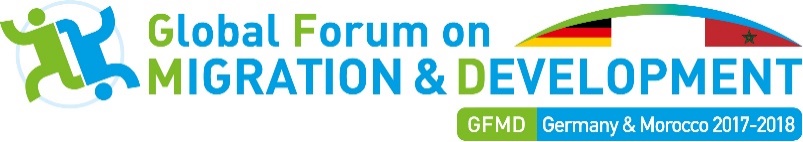 Eleventh GFMD Summit MeetingMarrakesh, Morocco5 - 7 December 2018REQUEST FOR MEDIA ACCREDITATIONNOTE: This accreditation form MUST BE presented with a (1) letter of assignment, signed by a duly authorized representative of the media agency, clearly indicating the names and positions of the attending crew, and the start and end date of assignment; (2) copy of passport/s; and (3) 1x1 colored passport-size photograph/s of attending crew. Please submit these documents via email to support.unit@gfmd.org with the subject: “Media Accreditation Request – Eleventh GFMD Summit,” on or before 10 November. REQUEST FOR MEDIA ACCREDITATIONNOTE: This accreditation form MUST BE presented with a (1) letter of assignment, signed by a duly authorized representative of the media agency, clearly indicating the names and positions of the attending crew, and the start and end date of assignment; (2) copy of passport/s; and (3) 1x1 colored passport-size photograph/s of attending crew. Please submit these documents via email to support.unit@gfmd.org with the subject: “Media Accreditation Request – Eleventh GFMD Summit,” on or before 10 November. REQUEST FOR MEDIA ACCREDITATIONNOTE: This accreditation form MUST BE presented with a (1) letter of assignment, signed by a duly authorized representative of the media agency, clearly indicating the names and positions of the attending crew, and the start and end date of assignment; (2) copy of passport/s; and (3) 1x1 colored passport-size photograph/s of attending crew. Please submit these documents via email to support.unit@gfmd.org with the subject: “Media Accreditation Request – Eleventh GFMD Summit,” on or before 10 November. REQUEST FOR MEDIA ACCREDITATIONNOTE: This accreditation form MUST BE presented with a (1) letter of assignment, signed by a duly authorized representative of the media agency, clearly indicating the names and positions of the attending crew, and the start and end date of assignment; (2) copy of passport/s; and (3) 1x1 colored passport-size photograph/s of attending crew. Please submit these documents via email to support.unit@gfmd.org with the subject: “Media Accreditation Request – Eleventh GFMD Summit,” on or before 10 November. REQUEST FOR MEDIA ACCREDITATIONNOTE: This accreditation form MUST BE presented with a (1) letter of assignment, signed by a duly authorized representative of the media agency, clearly indicating the names and positions of the attending crew, and the start and end date of assignment; (2) copy of passport/s; and (3) 1x1 colored passport-size photograph/s of attending crew. Please submit these documents via email to support.unit@gfmd.org with the subject: “Media Accreditation Request – Eleventh GFMD Summit,” on or before 10 November. REQUEST FOR MEDIA ACCREDITATIONNOTE: This accreditation form MUST BE presented with a (1) letter of assignment, signed by a duly authorized representative of the media agency, clearly indicating the names and positions of the attending crew, and the start and end date of assignment; (2) copy of passport/s; and (3) 1x1 colored passport-size photograph/s of attending crew. Please submit these documents via email to support.unit@gfmd.org with the subject: “Media Accreditation Request – Eleventh GFMD Summit,” on or before 10 November. REQUEST FOR MEDIA ACCREDITATIONNOTE: This accreditation form MUST BE presented with a (1) letter of assignment, signed by a duly authorized representative of the media agency, clearly indicating the names and positions of the attending crew, and the start and end date of assignment; (2) copy of passport/s; and (3) 1x1 colored passport-size photograph/s of attending crew. Please submit these documents via email to support.unit@gfmd.org with the subject: “Media Accreditation Request – Eleventh GFMD Summit,” on or before 10 November. PERSONAL INFORMATIONPERSONAL INFORMATIONPERSONAL INFORMATIONPERSONAL INFORMATIONPERSONAL INFORMATIONPERSONAL INFORMATIONPERSONAL INFORMATION1.  Family Name: 1.  Family Name: 1.  Family Name: First Name (s): sFirst Name (s): sFirst Name (s): sFirst Name (s): s2.  Date of Birth :3.  Place of Birth 3.  Place of Birth 4.  Nationality4.  Nationality5.  ID Number/Passport number5.  ID Number/Passport number6.  Permanent Office  (if different from your organization’s headquarters):E-mail address:Telephone:Fax:6.  Permanent Office  (if different from your organization’s headquarters):E-mail address:Telephone:Fax:6.  Permanent Office  (if different from your organization’s headquarters):E-mail address:Telephone:Fax:6.  Permanent Office  (if different from your organization’s headquarters):E-mail address:Telephone:Fax:7.  Contact details during the conference:Address: E-mail address: Telephone: Mobile:Fax:7.  Contact details during the conference:Address: E-mail address: Telephone: Mobile:Fax:7.  Contact details during the conference:Address: E-mail address: Telephone: Mobile:Fax:MEDIA ORGANIZATION8.  Name of the organization: MEDIA ORGANIZATION8.  Name of the organization: MEDIA ORGANIZATION8.  Name of the organization: MEDIA ORGANIZATION8.  Name of the organization: MEDIA ORGANIZATION8.  Name of the organization: MEDIA ORGANIZATION8.  Name of the organization: MEDIA ORGANIZATION8.  Name of the organization: 9.  Contact person and title: 9.  Contact person and title: 9.  Contact person and title: 9.  Contact person and title: 9.  Contact person and title: 9.  Contact person and title: 9.  Contact person and title: 10. Mailing addressTelephone:	                    Fax:			   Email: 10. Mailing addressTelephone:	                    Fax:			   Email: 10. Mailing addressTelephone:	                    Fax:			   Email: 10. Mailing addressTelephone:	                    Fax:			   Email: 10. Mailing addressTelephone:	                    Fax:			   Email: 10. Mailing addressTelephone:	                    Fax:			   Email: 10. Mailing addressTelephone:	                    Fax:			   Email: 11. Status/Ownership11. Status/Ownership11. Status/Ownership11. Status/Ownership11. Status/Ownership11. Status/Ownership11. Status/Ownership Government/State Government/State Private Private Private Private Other12. Type of medium (check as many as necessary)12. Type of medium (check as many as necessary)12. Type of medium (check as many as necessary)12. Type of medium (check as many as necessary)12. Type of medium (check as many as necessary)12. Type of medium (check as many as necessary)12. Type of medium (check as many as necessary) Daily Newspaper Daily Newspaper News agency/service News agency/service News agency/service News agency/service Radio Photo/visual service Photo/visual service Television Television Television Television Other, specify:13. Position13. Position13. Position13. Position13. Position13. Position13. Position Cameraperson Cameraperson Director Director Director Director Photographer Correspondent Correspondent X Editor  X Editor  X Editor  X Editor  Producer Reporter Reporter Technician Technician Technician Technician Other, specify:14. Working language (s) of your media organization:14. Working language (s) of your media organization:14. Working language (s) of your media organization:14. Working language (s) of your media organization:14. Working language (s) of your media organization:14. Working language (s) of your media organization:14. Working language (s) of your media organization:15. Your main news topic (s) or field (s) of coverage (if applicable):15. Your main news topic (s) or field (s) of coverage (if applicable):15. Your main news topic (s) or field (s) of coverage (if applicable):15. Your main news topic (s) or field (s) of coverage (if applicable):15. Your main news topic (s) or field (s) of coverage (if applicable):15. Your main news topic (s) or field (s) of coverage (if applicable):15. Your main news topic (s) or field (s) of coverage (if applicable):16. Previous coverage of GFMD event? When? Experiences? 16. Previous coverage of GFMD event? When? Experiences? 16. Previous coverage of GFMD event? When? Experiences? 16. Previous coverage of GFMD event? When? Experiences? 16. Previous coverage of GFMD event? When? Experiences? 16. Previous coverage of GFMD event? When? Experiences? 16. Previous coverage of GFMD event? When? Experiences? 17. Do you plan to bring equipment? If so, please provide details below.17. Do you plan to bring equipment? If so, please provide details below.17. Do you plan to bring equipment? If so, please provide details below.17. Do you plan to bring equipment? If so, please provide details below.17. Do you plan to bring equipment? If so, please provide details below.17. Do you plan to bring equipment? If so, please provide details below.17. Do you plan to bring equipment? If so, please provide details below.18. Website and social media channels:18. Website and social media channels:18. Website and social media channels:18. Website and social media channels:18. Website and social media channels:18. Website and social media channels:18. Website and social media channels:19. Links to online work samples: 19. Links to online work samples: 19. Links to online work samples: 19. Links to online work samples: 19. Links to online work samples: 19. Links to online work samples: 19. Links to online work samples: 20. Any other notes/special requests:20. Any other notes/special requests:20. Any other notes/special requests:20. Any other notes/special requests:20. Any other notes/special requests:20. Any other notes/special requests:20. Any other notes/special requests: